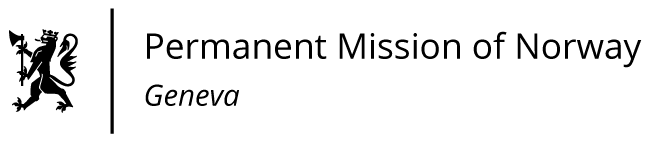 STATEMENT43rd UPR Session of the Human Rights Councilon the human rights situation in Romania,as delivered by Ambassador Tine Mørch Smith,Permanent Representative of Norway in Geneva.
                                                                                    Check against delivery2 May 2023Thank you Mr. Vice President,Norway recognises that Romania has adopted relevant legislation and strategies for the protection of human rights. Nevertheless, groups such as Roma, LGBTIQ people, and women and girls, continue to face marginalisation, discrimination and/or barriers to exercising their rights.Norway recommends that Romania:1) systematically collects data on marginalised groups as a basis for formulating public policies with the aim of improving the situation for these groups;2) intensifies efforts to prevent and combat human trafficking, including by strengthening the legal system by providing specialised training, enhancing identification of child victims recruited online and increasing the capacity of state-run shelters;3) ensures that national strategies for Roma, for gender equality and combating domestic violence, and for the prevention of HIV/AIDS are implemented effectively through the allocation of sufficient financial resources, efficient coordination between authorities, and in close dialogue with civil society organisations;4) ensures systematic training of all professionals dealing with victims of hate crimes, including police officers, prosecutors and judges, as well as medical professionals.I Thank you.